Технологическая карта урока русского языка 
ПОВТОРЕНИЕ ТЕМЫ «СОЮЗ»
(7 класс)Ход урокаПРИЛОЖЕНИЯПриложение 1Слова для языковой разминкиКак будто, театр, несмотря на то что, дизель, потому что, во что бы то ни стало, горизонт, одно и то же, так как, не только, но и, локомотив, профессия.Приложение 2Карточки для группЗадание: Составить графический объект, используя предложенный материал.  В  предложениях  проставить  знаки  препинания,  выделить союзы.Группа 1: Ключевые слова: служебные части речи, сложные предложения, простые предложения, текст, однородные члены предложения.Предложения:•  Бывало, с самого раннего утра убегаю или на пруд или в рощу.•  Наступила ночь и пошел снег.•  Был жаркий день. И очень хотелось купаться! Но мама строго наказала сидеть дома с маленькой Дашей.Схемы: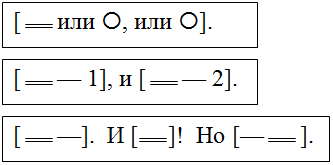 Группа 2:Ключевые слова: непроизводные, производные, простые, составные, одиночные, повторяющиеся.Союзы: 1) что,  или,  когда,  потому что,  а,  но,  и,  если,  да,  так  как,  ни… ни и др.;2) однако, как, также, будто, тоже, в то время как, перед тем как, зато, несмотря на то что и др.;3) а, но, либо… либо, зато, или, не то… не то, тоже, однако, что, когда, то… то, ни… ни, либо и др.Предложения: •  Через три дня у папы был юбилей но уже сегодня все бегали по дому и суетились.   Когда часы пробили полночь в дверь тихонько постучали.•  Миша плохой шахматист зато футболист отличный.   Перед тем как идти в гости я зашла навестить бабушку.•  Была зима но все последние дни стояла оттепель.   Это был не то дождь не то мелкий снег.Группа 3: Ключевые слова: сочинительные, сложные предложения, простые предложения, соединительные, противительные, разделительные. Союзы: если,  и,  потому  что,  или, да, чтобы, же, а, когда, но, зато, несмотря на то что, однако, то… то, что, пока, едва, хотя, будто, так что и др.Предложения:•  На небе облака летят и тают и на земле творятся чудеса.   Ветер пронесся и тучи унёс также на небе стало чисто.•  Спеть бы песню грустную но некогда нам грустить.   Надежда – мой компас земной а удача – награда за смелость.•  Гармонь играет то зальется то замрёт.   Будет солнце или буря – мы с тобою навсегда.Схемы: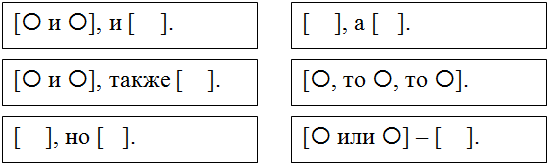 Группа 4:Ключевые слова: знаки препинания, однородные члены предложения, сложные слова.1) и... и, ни… ни, то… то, то ли… то ли, не то… не то, или… или, либо… либо;2) и, да (= и), или, либо; 3) как… так и, не только… но и, не то… не то.Предложения:•  И берег и море молчали.•  Среди садовых цветов есть как нарядные так и скромные виды.•  Лодка качнулась поднялась и исчезла. •  То ли жизнь становится напевней то ли в каждом доме соловей.•  Не то дым шёл от костра не то туман поднимался над болотом.Схемы: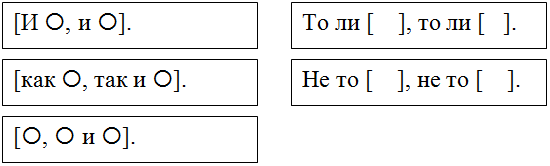 Группа 5: Ключевые слова: подчинительные, сложные предложения, изъяснительные, временные, причинные, условные, целевые, сравнительные, уступительные.Союзы: благодаря тому что, что, ли, как будто, чтобы, ибо, оттого что, как, пусть, будто, когда, пока, потому что, невзирая на то что, с тех пор как, так как, лишь только, если, раз, с тем чтобы, когда, чтобы, для того чтобы, как, будто, словно, хотя, несмотря на то что, едва, как только, прежде чем. Группа 6:Ключевые слова: союзы тоже, также, зато, чтобы. Предложения: •  Что(бы) с ним произошло приди он на час раньше?•  Все помогали я так(же) хотел помочь.•  Я устала сегодня за(то) сделала всё.•  Я благодарна за (то) что ты такой.•  Встали рано что(бы) не опоздать.•  Было так(же) красиво как и всегда.Приложение 3Выберите из данных утверждений верные.1. Союз – это служебная часть речи, которая служит для связи однородных членов предложения, частей сложного предложения, а также отдельных предложений в тексте.2. Сочинительные союзы служат для связи однородных членов предложения и равноправных частей сложного предложения.3. Подчинительные союзы связывают части сложного предложения, одна из которых подчиняется другой.4. По значению сочинительные союзы делятся на соединительные и противительные.5. Составные союзы состоят из двух и более слов.6. Союзы или, либо, ли... ли, то... то, не то... не то, то ли... то ли являются разделительными.7. Перед подчинительным союзом в сложном предложении обычно ставится запятая.8. Союзные слова – это местоимения или наречия, которые служат для связи частей сложноподчинённого предложения.9. Союзы также, тоже в предложении нельзя заменить союзом и.Приложение 4Выполните задания.Тип уроков: урок повторения и обобщенияЦели: личностные: совершенствовать свою речь, удовлетворять потребность в самовыражении, формировать уважительное отношение к русскому языку;метапредметные: анализировать и классифицировать языковой материал, осуществлять информационную переработку текста в схему, строить логическую цепочку рассуждений; строить монологическое высказывание в устной форме, слушать и слышать друг друга, аргументированно доказывать свою точку зрения, обеспечивать бесконфликтную работу в группе; оценивать правильность выполненного действия;предметные: демонстрировать сформированные умения по теме «Союз»Опорные понятия, термины: союзы, разряды союзов, союзные слова, простые и сложные предложения, однородные члены предложенияИнструментарий учителя: презентация, тест, лист с верными и неверными утверждениями, карточки для мини-групп (6 штук); работа в группе, учебный диалогДомашнее задание до урока: повторить материал по теме «Союз»Домашнее задание после урока: подготовиться к контрольной работеДеятельность учителяДеятельность ученикаФормируемые УУДЭтап 1. МотивационныйЭтап 1. МотивационныйЭтап 1. МотивационныйПриветствует учащихся. Проверяет их готовность к уроку. Создаёт мотивацию к действиямПриветствуют учителя. Проверяют свою готовность к уроку. Настраиваются на совместную деятельность–Результат совместной деятельности: создана доброжелательная психологическая  атмосфера для общей работыРезультат совместной деятельности: создана доброжелательная психологическая  атмосфера для общей работыРезультат совместной деятельности: создана доброжелательная психологическая  атмосфера для общей работыЭтап 2. Формулирование цели урокаЭтап 2. Формулирование цели урокаЭтап 2. Формулирование цели урокаФормулирует тему урока. Спрашивает учеников, что предстоит сегодня сделатьСлушают учителя. Формулируют цель 
урокаРегулятивные УУД: осуществлять целеполаганиеРезультат совместной деятельности: сформулированы цели урока «повторить изученный материал по теме “Союз”», подготовиться 
к контрольной работе»Результат совместной деятельности: сформулированы цели урока «повторить изученный материал по теме “Союз”», подготовиться 
к контрольной работе»Результат совместной деятельности: сформулированы цели урока «повторить изученный материал по теме “Союз”», подготовиться 
к контрольной работе»123Этап 3. Языковая разминкаЭтап 3. Языковая разминкаЭтап 3. Языковая разминкаДиктует  словарные слова, которые были изучены в разделе «Союз» (см. Приложение 1)Записывают словарные слова, графически объясняют орфограмму. Работу сдают учителю.Регулятивные УУД: осуществлять итоговый и пошаговый контроль по результату, вносить необходимые коррективы 
в действие после его выполнения, оценивать правильность выполнения действияРезультат совместной деятельности: закреплены умения применять изученные орфографические правила в практике письмаРезультат совместной деятельности: закреплены умения применять изученные орфографические правила в практике письмаРезультат совместной деятельности: закреплены умения применять изученные орфографические правила в практике письмаЭтап 4. Подготовка к обобщению и повторениюЭтап 4. Подготовка к обобщению и повторениюЭтап 4. Подготовка к обобщению и повторениюСоздает условия для работы в группе: делит учащихся на мини-группы (по 4 человека), выдает чистые листы ватмана, фломастеры, клей, задания для каждой группы (см. Приложение 2). Объясняет задание: создать любой графический объект, используя ключевые слова. Подготовить устный ответ по созданному материалу. Задания имеют разный уровень сложности. Организует проверку выполненной работы. После выступления каждой группы осуществляет просмотр соответствующего фрагмента для сопоставления:1-я группа – слайды 2, 3, 4.2-я группа – слайды 5, 6, 7.Переход к третьей группе – слайд 8. Спрашивает учащихся, зачем нужны сочинительные союзы. После ответов учащихся показывает слайды 9, 10.3-я группа – слайды 11, 12, 13.4-я группа – слайды 14, 15, 16.5-я группа – слайд 17.6-я группа – слайд 18.Спрашивает всех учащихся, какие особенности союза учитываются при морфологическом разборе этой самостоятельной части речи. После ответов учащихся показывает слайд 19.Обобщает все сказанное группами (слайд 20).Комментирует неточности в ответах учащихсяРаспределяются на мини-группы. Создают графический объект в соответствии
с заданиями (Приложение 2). Каждая группа выходит и делает краткое сообщение 
в соответствии с заданием. Класс слушает, задает вопросы. Отвечают на вопросы. Все сверяют свои ответы с образцом. Оценивают выступление одноклассников Познавательные УУД: анализировать 
и классифицировать языковой материал, структурировать знания, осуществлять информационную переработку текста.Коммуникативные УУД: строить монологическое высказывание в устной форме, слушать и слышать друг друга, обеспечивать бесконфликтную работу в группе. Регулятивные УУД: осуществлять итоговый и пошаговый контроль по результату, вносить необходимые коррективы 
в действие после его выполнения, оценивать правильность выполнения действияРезультат совместной деятельности: создан графический объект: актуализированы знания учащихся о союзахФизминутка.Результат совместной деятельности: создан графический объект: актуализированы знания учащихся о союзахФизминутка.Результат совместной деятельности: создан графический объект: актуализированы знания учащихся о союзахФизминутка.Этап 5. Обобщение понятий и правил темыЭтап 5. Обобщение понятий и правил темыЭтап 5. Обобщение понятий и правил темыОрганизует работу по выполнению задания 1. 
Читает утверждение, задача учащихся: выбрать из предложенных утверждений верные (Приложение 3). Объясняет систему оценки: 1 балл даётся за правильно выбранное утверждение. После проверки просит учащихся обратиться к таблице 
«Я могу…», заполненную в ходе изучения раздела, и ответить, с чем справились, какие разделы надо повторить.Организует самостоятельную работу по выполнению задания 2 (Приложение 4). Выдает тест. 
Осуществляет проверку выполненного задания. После проверки просит учащихся обратиться 
к таблице «Я могу…», заполненную в ходе изучения раздела. Предлагает отметить: с чем они 
справились безошибочно, какой материал надо повторитьВыполняют задание 1: выбирают из данных утверждений верное. Оценивают свою работу: за каждый правильный ответ – 1 балл.Выполняют задание 2: решают тест сначала самостоятельно, затем один из учеников читает задание и варианты ответов. Строит рассуждение по нахождению верного ответа. Класс слушает и проверяет задание. Оценивают свою работу: за каждый правильный ответ – 1 балл. Отвечающему тоже дается 1 балл, если правильно было построено рассуждение и дан верный ответПознавательные УУД: анализировать 
языковой материал, строить логическую цепочку рассуждений, структурировать знания. Коммуникативные УУД: строить монологическое высказывание в устной форме, аргументированно доказывать свою точку зрения.Регулятивные УУД: осуществлять итоговый и пошаговый контроль по результату, вносить необходимые коррективы в действие после его выполнения, оценивать правильность выполнения действия.Личностные УУД: оценивать свои и чужие поступки в однозначных и неоднозначных ситуациях (в т.ч. учебных), опираясь на общечеловеческие нравственные ценностиРезультат совместной деятельности: выполнено задание 1 (повторен теоретический материал; выставлены оценки; выполнено задание 2: повторен теоретический материал раздела «Союз»)Результат совместной деятельности: выполнено задание 1 (повторен теоретический материал; выставлены оценки; выполнено задание 2: повторен теоретический материал раздела «Союз»)Результат совместной деятельности: выполнено задание 1 (повторен теоретический материал; выставлены оценки; выполнено задание 2: повторен теоретический материал раздела «Союз»)Этап 6. РефлексияЭтап 6. РефлексияЭтап 6. РефлексияПереводит баллы, заработанные учениками 
в течение урока, в отметки за выполненные задания. Проводит рефлексию, задаёт вопросы: «Вы довольны своими результатами? Что получилось, что не удалось? Что нужно повторить?»Восстанавливают последовательность действий на уроке. Проводят самооценку своей деятельности по таблице «Я могу…»Регулятивные УУД: оценивать правильность выполнения действияРезультат совместной деятельности: осуществлена самооценкаРезультат совместной деятельности: осуществлена самооценкаРезультат совместной деятельности: осуществлена самооценкаЭтап 7. Домашнее заданиеЭтап 7. Домашнее заданиеЭтап 7. Домашнее заданиеДаёт домашнее задание, комментирует егоЗаписывают домашнее задание, задают вопросы на уточнение–Результат совместной деятельности: записано домашнее заданиеРезультат совместной деятельности: записано домашнее заданиеРезультат совместной деятельности: записано домашнее задание1. В каком варианте союз является составным?1. Он рисовал и на другой, и на третий, и на четвёртый день. (Е. Пермяк.)2. Нырять они боялись, так как течение несло под лёд. (В. Короленко.)3. Вышел утром на берег реки, а по ней звон, тонкий-тонкий, еле уловимый. (В. Астафьев.)2. В каком варианте в предложении имеется союз?1. Говорят, что я скоро стану     Знаменитый русский поэт.                                             (С. Есенин.)2. Скажи мне, кудесник, любимец богов,     Что сбудется в жизни со мною?                                             (А. Пушкин.)3. В каком предложении употреблён союз также?1. Снова я ожил и снова надеюсь    Так(же), как в детстве, на лучший удел.                                                         (С. Есенин.)2. Здесь всё так(же), как было тогда,     Те же реки и те же стада.                                                          (С. Есенин.)3. Кружева в старину носили в виде широких 
и высоких воротников и манжет, так(же) из них шили богатейшие женские платья. (А. Рогов.)4. В каком предложении употреблён подчинительный союз?1. А по двору метелица     Ковром шелковым стелется,    Но больно холодна.                                  (С. Есенин.)2. Я вернусь, когда раскинет ветви     По-весеннему наш белый сад.                                  (С. Есенин.)3. И стоит берёза    В сонной тишине,    И горят снежинки     В золотом огне.                                   (С. Есенин.)5. В каком предложении употреблён сочинительный разделительный союз?Облетевший тополь серебрист и светел.Всё резче звон, прилипший на копытах,То тонет в воздухе, то виснет на ракитах.Только видели березь да цветь, Да ракитник, кривой и безлистый...                                                       (С. Есенин.)6. В каком предложении употреблён союз зато?1. Люблю тебя за(то), что в вихре светских бурь     Ты сохранил ума и сердца живость.                                                (С. Дуров.)2. Да, я люблю его, громадный, гордый град,     Но не за(то), за что другие.                                              (А. Григорьев.)3. Не оскудеет в нём печаль,    За(то) и жизнь не оскудеет.                                              (В. Иванов.)7. Выберите вариант написания слова с подходящим объяснением в предложении:И возможно ли русское слово Превратить в щебетанье щегла, Что(бы) смысла живая основа Сквозь него прозвучать не могла?                            (Н. Заболоцкий.)Чтобы всегда пишется слитно.Что бы всегда пишется раздельно.Что бы пишется раздельно, потому что это местоимение что с частицей бы.Чтобы пишется слитно, потому что в этом предложении является союзом